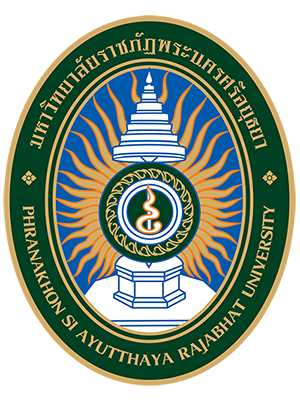 คู่มือปฏิบัติงานหลักเรื่องการขอกำหนดตำแหน่งทางวิชาการจัดทำโดยนางสาว………………………….งานทรัพยากรบุคคล กองกลาง สำนักงานอธิการบดีมหาวิทยาลัยราชภัฏพระนครศรีอยุธยาคู่มือปฏิบัติงานหลักเรื่องการขอกำหนดตำแหน่งทางวิชาการจัดทำโดยนางสาว…………………..งานทรัพยากรบุคคล กองกลาง สำนักงานอธิการบดีมหาวิทยาลัยราชภัฏพระนครศรีอยุธยาตรวจสอบการจัดทำ แก้ไขครั้งที่ 1……………………………………………..ผู้อำนวยการกองกลางวันที่............เดือน........................................พ.ศ. ………………